新疆广播电视台2021年度电视剧购置项目招 标 文 件项目编号：XJRBZB-CG2021003招标人: 新疆广播电视台（盖章）代理机构:新疆润标工程项目管理服务有限公司二○二一年一月目 录新疆广播电视台2021年度电视剧购置项目招标公告	1投标须知前附表	3一、总则	31.1 招标文件涉及术语的内涵及解释	7二、 投标须知	92.1 综合说明	92.2 招标文件的修改与补充	92.3 招标具体要求及说明	92.4 投标文件的制作	102.5 投标报价	112.6 投标有效期	112.7 投标保证金	112.8 投标保证金的退付	112.9投标保证金不予退回的情况	122.10投标文件的份数和签署	122.11投标文件的格式	132.12投标文件的密封	132.13投标文件递交	132.14投标文件递交截止时间	132.15 投标文件的修改与撤回	132.16 开标	13三、澄清和质疑	153.1 综合说明	153.2 对招标文件的澄清和质疑	153.3 对招标过程和拟中标结果的质疑	163.4 澄清或质疑不予受理的情况	166) 其它不符合受理条件的情形。	16四、招标内容及要求	174.1 服务需求及主要参数要求	171. 招标项目背景概况	172. 项目技术参数要求：	174.2 服务时间及地点：	17五、服务要求	185.1 总体要求	185.2 费用计算方法	185.3 销售服务	185.4 验收	19六、评标原则及办法	206.1 评标工作中的原则及组织	206.1.1 原则	206.1.2 组织	206.2 评标内容及标准	216.3 评标的程序和方法	236.3.1 评标程序	236.3.2 评标方法	246.4 评标委员会的职责及中标供应商的确定	306.4.1 评标委员会的职责	306.4.2 中标供应商的确定	306.5 废标	316.6 无效投标	31七、附件	33附件 1、	34合同格式	34附件 2	41开标信封封面格式	41附件 3	42投标函	42没有重大违法记录的书面声明书	44附件4	45法人授权函	45附件 5	46开标一览表（投标报价表）	46附件6	47分项报价明细表	47附件 7	48技术偏离表	48附件 8	49商务偏离表	49附件 9	50公司业绩一览表	50附件 10	51优惠条件承诺书	51附件 11	52服务承诺	52附件 12	53新疆广播电视台2021年度电视剧购置项目招标公告我公司受新疆广播电视台的委托，对新疆广播电视台2021年度电视剧购置项目采用公开招标方式进行招标，欢迎合格供应商积极参加投标。1、本次招标工程项目的概况如下：1.1 项目编号：XJRBZB-CG20210031.2项目名称：新疆广播电视台2021年度电视剧购置项目1.3采购内容：购置2021年度电视剧，项目预算：1300万元；（具体的参数、技术指标和质量要求详见招标文件）。2、投标人资格要求：2.1符合《中华人民共和国政府采购法》第二十二条规定的投标人，三年内无违法违规等不良记录，具有良好的社会和商业信誉及履约能力；2.2具有有效的企业法人营业执照，需具有独立法人资格，有独立承担民事行为责任的能力，且有能力提供节目生产制作、经营、邮寄、修改、售后服务的制作商或经销商；2.3具有广播电视节目制作经营许可证证书；2.4在“信用中国”网站（www.creditchina.gov.cn）、中国政府采购网（www.ccgp.gov.cn）、全国企业信用信息公示系统（http://www.gsxt.gov.cn）或各级信用信息共享平台中被列入失信被执行人、重大税收违法案件当事人、政府采购严重违法失信行为人、经营异常人名单的（自本公告发出之时起尚在处罚期内的），将拒绝其参与本次政府采购活动，投标人需提供“信用中国”网上征信报告带水印及中国政府采购网网页截图并加盖投标人鲜章；2.5 本次项目不接受联合体投标。3、投标单位报名事项：凡有意参加投标者，请于2021年1月15日至2021年1月21日(法定公休日、法定节假日除外)，每天上午10：00时至14:00时,下午15:30时至18:30时（北京时间）,带法人资格证明文件原件及身份证原件或法人授权委托书原件及授权人身份证原件、营业执照副本原件、广播电视节目制作经营许可证原件、未列入失信被执行人、重大税收违法案件当事人、政府采购严重违法失信行为人、经营异常人名单的网页截图（“信用中国”网上征信报告带水印及中国政府采购网网页截图并加盖投标人鲜章）（以上资料提供复印件两套加盖单位公章）到新疆润标工程项目管理服务有限公司报名并购买招标文件。资格证件不全或审查不合格的投标人将拒绝其获取招标文件。报名地址：乌鲁木齐市新市区鲤鱼山北路199号集电港B座902室4、本项目对投标人的资格审查拟采用的方式为：资格后审。5、本项目不接受联合体投标。6、投标文件的递交投标文件递交的截止时间为：2021年2月5日11:00时(北京时间)递交地点：乌鲁木齐市新市区鲤鱼山北路199号集电港B座902室7、联系方式招 标 人：新疆广播电视台联 系 人：赵建林  冯晓峰联系电话：0991-2553317  13999800101招标代理机构：新疆润标工程项目管理服务有限公司详细地址：乌鲁木齐市新市区鲤鱼山北路199号集电港B座902室联 系 人：张玲玲联系电话：15739563607新疆润标工程项目管理服务有限公司                                                         2021年1月13日投标须知前附表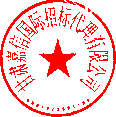 一、	总	则1.1 招标文件涉及术语的内涵及解释“需方”“招标人(方)”“采购人”是指新疆广播电视台。“招标代理机构”是指新疆润标工程项目管理服务有限公司。“投标供应商”是指向本次招标代理机构提交投标文件的供应商。投标供应商在过去和现在都不应直接或间接地与招标人为采购本次招标的货物和服务进行设计，编制规范和其他文件所委托的咨询公司或其附属机构有任何关联。“供方”是指与需方签订合同的中标供应商。“招标文件”是指由招标代理机构发出的文本、文件，包括全部章节和附件及答疑会议纪要。“投标文件”是指投标供应商根据本招标文件向招标代理机构提交的全部响应性文件。投标供应商必须保证投标文件所提供的全部资料真实可靠，并接受招标代理机构对其中任何资料进一步审查的要求。“货物”是指供方根据招标文件和合同的规定须向需方提供的各种形态和种类的物品等。就本招标文件而言，投标人在合同项下需要提供、安装、集成、包括与信息处理和交流有关的硬件、软件，以及所有有关的文件，统称“货物”。8）“安装”是指供方按招标文件和合同的规定在项目现场或场所进行的安装、调试、检验、验收及修补缺陷等内容。供方应对所有现场作业、所有全部安装的完备性、稳定性和安全性负责。9)“服务”是指供方根据招标文件和合同的规定承担与供货有关的服务，包括运输、仓储、保险以及其它的伴随服务，如售后、安装、集成、调试、培训、技术支持、维护和维修以及其它使货物正常运转所必需的服务，更换和应承担的其它义务。10）“知识产权”是指通过签署投标函，投标供应商应确认其为所提供硬件和软件的知识产权的合法所有人，或已经从其所有人那里得到了适当的授权。投标人应保证在本项目使用的任何产品和服务（包括部分使用）时，不会产生因第三方提出侵犯其专利权、商标权或其它知识产权而引起的法律和经济纠纷，如因专利权、商标权或其它知识产权而引起法律和经济纠纷，由投标人承担所有相关责任。采购人享有本项目实施过程中产生的知识成果及知识产权。投标人如欲在项目实施过程中采用自有知识成果，需在投标文件中声明，并提供相关知识产权证明文件。11）“自主创新产品”是指纳入财政部公布的《政府采购自主创新产品目录》的货物和服务。12）“节能产品”或者“环保产品”是指列入财政部、国家发展改革委制定的《节能产品政府采购清单》和财政部、国家环境保护总局制定的《环境标志产品政府采购清单》的产品并在产品认证证书有效期内的。13）中小微企业投标是指符合《中小企业划型标准规定》的投标人，通过投标提供本企业制造的货物、承担的工程或者服务，或者提供其他中小微企业制造的货物。本项所指货物不包括使用大型企业注册商标的货物。中小微企业投标应提供《中小微企业声明函》；提供其他中小微企业制造的货物的，应同时提供制造商的《中小微企业声明函（制造商）》。根据财库〔2014〕68 号《财政部 司法部关于政府采购支持监狱企业发展有关问题的通知》，监狱企业视同小微企业。监狱企业是指由司法部认定的为罪犯、戒毒人员提供生产项目和劳动对象，且全部产权属于司法部监狱管理局、戒毒管理局、直属煤矿管理局，各省、自治区、直辖市监狱管理局、戒毒管理局，各地(设区的市)监狱、强制隔离戒毒所、戒毒康复所，以及新疆生产建设兵团监狱管理局、戒毒管理局的企业。监狱企业投标时，提供由省级以上监狱管理局、戒毒管理局（含新疆生产建设兵团）出具的属于监狱企业的证明文件，不再提供《中小微企业声明函》。根据《财政部 民政部 中国残疾人联合会关于促进残疾人就业政府采购政策的通知》（财库〔2017〕141 号）的规定，残疾人福利性单位视同为小型、微型企业。14）“进口产品”是指通过中国海关报关验放进入中国境内且产自关境外的产品， 详见《关于政府采购进口产品管理有关问题的通知》(财库[2007]119 号)。经财政监管部门审核管理，并经进口论证后方可采购进口产品。15)“书面形式”是指任何手写、打印或印刷的各种函件，不包括电传、电报、传真、电子邮件。二、 投标须知综合说明本项目采用公开招标来择优选定服务的供应商。本招标文件包括本文所列内容及按本须知发出的全部和补充资料。投标供应商应认真阅读本招标文件中所有的事项、格式、条款、技术规范等实质性的条件和要求。投标供应商被视为充分熟悉本招标项目的全部内容及与履行合同有关的全部内容，熟悉招标文件的格式、条件和范围。投标供应商没有按照招标文件的要求提交相关资料，或者投标供应商没有对招标文件相关内容都做出实质性响应是投标供应商的风险，并可能导致其投标文件无效。招标文件的修改与补充投标文件递交截止日期 3 天前的任何时候，无论出于何种原因，招标代理机构可主动地或在解答投标供应商提出的问题时对招标文件进行修改。招标文件的修改将以书面形式或网上公告的形式通知所有报名并购买招标文件的投标供应商，并对其具有约束力。投标供应商在被告知、收到上述公告、通知或答疑书后， 应立即向招标代理机构回函确认。未确认情况应当视为对招标文件修改的知晓，也将视为对修改内容接受的默认。对于未在投标文件中对修改内容做实质性响应的，对其产生的不利因素由未确认者自行承担。为使投标供应商准备参加招标时有充分时间对招标文件的补充或修改内容进行考虑和研究或由于其他原因，招标代理机构可决定是否延长投标文件递交截止时间和开标时间，并将此变更通知上述每一投标供应商。投标人在投标文件递交截止时间前应主动登录新疆政府采购网，以便及时了解相关招标信息和补充信息。如因未主动登录网站而未获取相关信息，对其产生的不利因素由投标人自行承担。招标具体要求及说明投标供应商对参加招标产品技术性能的描述因欠缺或漏报而影响对投标供应商的投标文件的评比，不利后果由投标供应商承担。投标供应商在投标文件中所列出的所有服务均视为包含在招标项目以及报价中。投标供应商在本项目中所提供的服务对于招标文件中的重要技术参数要求必须满足的必须满足，同时须符合国家相关规定。招标代理机构发现具有《政府采购法》第七十七条中第一至五项情形之一的， 有权宣布招标程序和结果无效；在涉及招标的公证性与违法问题的调查或检查中，投标供应商如拒绝有关部门的监督检查，视其情节，招标代理机构也有权宣布招标结果无效。投标供应商应自行承担所有与准备和参加投标有关的费用。不论投标的结果如何，需方和招标代理机构均无义务和责任承担该费用。本次招标不接受联合体参加投标。投标文件的制作投标供应商须按招标文件的要求制作投标文件，制作投标文件份数为：正本（1 份）、副本（4 份）。制作投标文件必须按照下列编制顺序给文件编制页码并胶印装订成册（抽杆夹类标书视为无效响应），在封面分别标明“正本、副本、开标一览表、电子版”等字样。目录投标函法人授权函投标供应商资质证明文件投标报价表技术偏离表商务偏离表公司业绩一览表服务彩页或介绍书等服务介绍资料优惠条件承诺书服务方案、项目实施方案服务承诺投标供应商觉得有必要提交的其他相关证明材料注：投标供应商务必按照以上顺序制作投标文件，否则视为无效投标。如投标供应商报名多个标段或包号的，必须分包或标段制作投标文件，否则视为无效投标。优惠条件事项不能包括采购项目本身所包括涉及的采购事项。投标人不能以“赠送、赠予”等任何名义提供货物和服务以规避招标文件的约束。否则，投标人提供的投标文件将作为无效投标处理，投标人的投标行为将作为以不正当手段排挤其他供应商认定。投标报价此次投标价格应包括完成招标文件规定的招标范围全部内容所需的全部费用。投标价格采用唯一价格， 即不得为某一范围价格。投标人不得零报价，在评标过程中评标委员会认为报价不合理或低于成本，有可能影响诚信履约的，应当要求投标人在规定的时间内提供书面文件予以解释说明，并提交相关证明，否则，评标委员会可以取消该投标人的资格。投标报价货币为：人民币投标文件中所有的计量单位，除招标文件中有特殊要求外，应采用国家法定计量单位。投标有效期投标文件在正式递交日期起 60 日内有效。投标保证金投标人应于投标截止时间前，从投标人公司基本账户通过转账或银行电汇形式缴存至代理机构账户（投标保证金未按规定时间缴纳或提交金额不足的，将被视为无效投标,其投标文件将予以拒绝。投标人应充分考虑资金在途时间）。投标保证金缴纳帐户：开户名称：新疆润标工程项目管理服务有限公司乌鲁木齐分公司 银行账号：65050110601500000137开户银行：中国建设银行乌鲁木齐鲤鱼山北路支行行    号：105881000253请注明事由“XXX项目”投标保证金为保证开标现场对投标保证金到账情况进行核对，提醒投标供应商要充分考虑汇款及到账所需时间以及发现问题后采取补救措施所需时间，以确保投标保证金在规定时间前到账。因不能在投标截止时间前到达指定账户的，导致投标无效的后果由投标供应商自行承担。2.8 投标保证金的退付1)中标供应商的投标保证金待与采购人签订合同并交纳了招标代理服务费用后由招标代理机构向中标供应商退还投标保证金。招标代理服务费50000元（五万元整），中标供应商以银行转账的方式缴纳招标代理服务费。中标供应商在中标公告发布 5 日内缴纳。2)未中标供应商的投标保证金，在中标结果公示后 5 个工作日内由投标供应商提出退款申请，招标代理机构接到退款申请后向未中标人退还投标保证金。3)因招标人延长投标有效期并相应延长投标保证金有效期的， 若投标人书面表达拒绝延长并放弃投标的， 由招标代理机构向该投标人原账户电汇退回投标保证金。4)招标项目有投诉质疑的，在调查处理期间，投标保证金暂不退还，待行业监管部门或行业监察部门作出明确处理意见后，按规定处理。2.9投标保证金不予退回的情况如果投标人在投标截止后撤回其投标；或提供虚假材料试图谋取中标的；或被通知签订合同后拒绝签订合同或未能在规定期限内签订合同；或未能及时提交履约及质量保证金；或提交的履约及质量保证金金额不足，则不予退还投标保证金。根据法律法规及招标文件规定不予退还投标保证金的，依据行政主管部门的书面处理意见，其投标保证金将不予退还。招标代理服务费的打款账户（中标供应商应在发布中标公告之日起 5 日内将招标代理服务费等相关费用转账至以下账户）；开户名称：新疆润标工程项目管理服务有限公司乌鲁木齐分公司银行账号：65050110601500000137开户银行：中国建设银行乌鲁木齐鲤鱼山北路支行行    号：1058810002532.10投标文件的份数和签署投标文件需提交壹份正本、肆份副本、开标一览表一份、电子版文件两份，并明确标明“正本、副本、开标一览表、电子版”等字样。投标文件正本和副本如有不一致之处，以正本为准（投标文件副本可以是正本的复印件），投标文件纸质版文件和电子版文件如有不一致之处，以纸质版文件为准。投标文件中除要求由投标供应商法定代表人或被授权人签字的内容必须签字、盖章外，其他每页也须加盖公章。投标文件应使用不能擦去的墨水打印或书写。全套投标文件应无涂改和行间插字，除非这些删改是根据招标代理机构的要求进行的，或者是投标供应商造成的必须修改的错误。修改处应由投标文件签字人签字证明并加盖公章。投标供应商务必按照以上要求制作投标文件，否则视为无效投标。2.11投标文件的格式招标文件提供的规定格式见附件 2——附件 122.12投标文件的密封投标供应商应将投标响应性文件的正本用标有“正本”字样的封套独立密封并在封口处加盖公章，所有副本用标有“副本”字样的封套密封并在封口处加盖公章，封套上标明“项目名称”、“项目编号”、“投标供应商名称”（盖章）、“详细地址”、“电话”和“请勿于2021年02月05日上午11时00分之前启封！”的提示警句等。如果外层包封没有按上述规定密封并加注标志，将被视为无效响应，且招标代理机构将不承担投标文件错放或提前开封的责任。为方便招标代理机构唱标，投标供应商请另做一份由投标供应商法定代表人或被授权人签字或印章并加盖投标供应商公章的书面开标一览表（格式见附件5）与投标文件电子版两份（光盘U盘各1份）密封于信封内（信封格式见附件2），与投标文件同时单独递交。未按上述要求制作、密封、封装的，将被视为无效投标，对投标供应商产生的不利因素由其自行承担。2.13投标文件递交投标文件应在递交截止时间（2021年2月2日上午11时00分）之前送达新疆润标工程项目管理服务有限公司，招标代理机构将拒绝接受在投标文件递交截止时间后递交的投标文件。2.14投标文件递交截止时间投标文件递交截止时间为2021年2月2日上午11时00分（北京时间），逾期不予受理。2.15投标文件的修改与撤回投标供应商可以在递交投标响应性文件以后，在规定的投标文件递交截止时间之前，可以书面形式向招标代理机构递交修改或撤回其投标文件的通知。在投标文件递交截止时间以后，不能更改投标文件内容。投标文件的修改或撤回通知，应单独密封在一个信封中，在信封上注明“修改”或“撤回”的字样。同时，信封上还须按谈投标文件的密封要求加写标志。中标后招标文件和投标响应性文件未尽事宜另行商定，本招标文件由招标代理机构负责解释。2.16 开标招标代理机构在招标文件规定的时间和地点组织公开开标，投标供应商须派代表携带身份证原件参加并签到。开标时，由投标人或者其推选的代表检查投标文件的密封情况；经签字确认无误后， 由招标代理机构工作人员当众拆封，宣布投标人名称、投标价格和招标文件规定的需要宣布的其他内容。投标人不足三家的，不得开标。投标文件中有关明细表内容与“开标一览表”不一致的，以“开标一览表”为准。对不同文字文本投标文件的解释发生异议的，以中文文本为准。投标人代表对开标过程和开标记录有疑义，以及认为招标采购单位相关工作人员有需要回避的情形的，应当场提出询问或者回避申请。招标采购单位对投标人代表提出的询问或者回避申请应当及时处理。三、澄清和质疑3.1综合说明投标人对政府采购活动事项有疑问的，可以向被质疑人提出询问，被质疑人应当及时予以答复，但答复的内容不得涉及商业秘密。投标人询问和质疑实行实名制。投标人询问和质疑应当有事实根据，不得进行虚假、恶意询问或质疑，干扰政府采购正常的工作秩序。投标人提起质疑应当符合下列条件：必须是参与被质疑项目的投标人；必须在规定的质疑有效期内提起质疑；政府采购监督管理部门规定的其他条件。质疑人提出质疑时，应当提交书面质疑书，质疑书应当包括下列主要内容：被质疑人的名称、地址、电话；采购项目名称、项目编号；具体事项、请求和主张；事实依据、必要的法律依据； 提起质疑的投标人名称、地址及联系方式；质疑日期。投标人必须在法定质疑期内一次性提出针对同一采购环节的质疑。3.2对招标文件的澄清和质疑投标人应尽早下载招标文件，若对招标文件有疑问需要澄清或质疑，须在知道或应当知道其权益受到损害之日起7 个工作日内由澄清或质疑方的法定代表人或授权投标人（必须为法定代表人授权进行该项目投标的被授权人）以书面形式向招标代理机构递交澄清或质疑函(原件)，并登记备案。澄清或质疑函须有法定代表人亲笔签字。澄清函应说明需要澄清的内容，质疑函除应说明需要质疑的内容外，还应提供能够证明质疑内容的相关书面事实依据和必要的法律依据。澄清或质疑函应内容真实，证据充分，不得进行恶意质疑。由法定代表人递交澄清或质疑函时，提供法定代表人身份证复印件；由授权投标人递交澄清或质疑函时，还须提供法人投标授权函和质疑授权函（均为原件）及被授权投标人的身份证复印件。身份证复印件须正反面清晰、有效，并要求由该身份证持有人在复印件正反面非空白位置注明“该复印件用于在 XXX 项目澄清或质疑使用” 字样，并由身份证持有人签字确认。上述资料均须加盖公章。招标代理机构在收到书面质疑函后7 个工作日内根据澄清或质疑函的具体内容相应作出答复，答复内容不得涉及商业秘密。作出的答复将以书面形式通知提出澄清或质疑的投标人和其他有关投标人，或在政府采购网上予以公布。递交质疑的投标人和其他有关投标人在被告知、收到上述公告、通知或答疑书后，应立即向招标代理机构回函确认。未确认情况应当视为对质疑答复的知晓，也将视为对质疑答复内容接受的默认。对于未在投标文件中对修改内容做实质性响应的，对其产生的不利因素由未确认者自行承担。同时招标代理机构可以酌情延长投标截止时间。3.3 对招标过程和拟中标结果的质疑投标人认为招标过程和拟中标结果使自己的权益受到损害的，可以在招标代理机构于政府采购网发布拟中标结果之日起 7 个工作日内，由质疑方的法定代表人或授权投标人以书面形式向投标人递交质疑函（原件），并登记备案。质疑函须有法定代表人亲笔签字，除应说明需要质疑的内容外，还应提供能够证明质疑内容的相关书面事实依据和必要的法律依据。质疑函应内容真实，证据充分，不得进行恶意质疑。由法定代表人递交质疑函时，提供法定代表人身份证复印件；由授权投标人递交质疑函时，还须提供法人投标授权函和质疑授权函（均为原件）及被授权投标人的身份证复印件。身份证复印件须正反面清晰、有效，并要求由该身份证持有人在复印件正反面非空白位置注明“该复印件用于在 XXX 项目质疑使用”字样，并由身份证持有人签字确认。上述资料均须加盖公章。招标代理机构应在受理投标人的书面质疑后 7 个工作日内，根据质疑函的具体内容及时向递交质疑函的投标人作出答复，答复内容不得涉及商业秘密。作出的答复以书面形式通知递交质疑的投标人和其他有关投标人，或在政府采购网上予以公告。递交质疑的投标人和其他有关投标人在被告知、收到上述公告、通知或答疑书后，应立即向招标代理机构回函确认。未确认情况应当视为对质疑答复的知晓，也将视为对质疑答复内容接受的默认。3.4 澄清或质疑不予受理的情况有下列情形之一的，属于无效质疑，被质疑人不予受理，由此产生的影响由投标人自行承担：1)不是参与该政府采购项目活动供应商的；2)被质疑人为采购人或政府采购代理机构或拟中标供应商之外的； 3)所有质疑事项超过质疑有效期的；4)以具有法律效力的文书送达之外方式提出的；5)未按上述规定递交澄清或质疑函的；6) 其它不符合受理条件的情形。四、招标内容及要求4.1 服务需求及主要参数要求招标项目背景概况新疆广播电视台作为省级广播电视媒体，肩负着新疆维吾尔自治区党委各项方针政策的宣传工作，在贯彻落实党中央治疆方略、特别是社会稳定长治久安总目标中，发挥着广播电视宣传思想主阵地作用。新疆卫视汉语、维吾尔语、哈萨克语三个语种节目覆盖全国乃至周边国家，成为新疆对外宣传的重要窗口。新疆广播电视台在电视剧采购工作中始终坚持内容健康、导向正确、国内热播、反响强烈的采购原则。新疆卫视黄金档剧场每天播出2集电视剧，播出电视剧类型以现实题材剧为主，包括重大革命历史、年代生活、都市情感、生活喜剧、军旅励志等题材。项目单位：新疆广播电视台项目技术参数要求：1）投标供应商提供电视剧应严格按照高清播出标准规范制作；2）所购电视剧无版权纠纷，独家且排他性的拥有新疆维吾尔自治区卫星/无线/有线/数字（包括少数民族语言频道）的电视播映权（不享有网络传播等已知和未知的任何载体形式的使用和转让，新疆广播电视台自有网站同步播出除外）；3）投标供应商派出专门团队负责采购人当地的受众市场调查，并提出合理的电视剧编排意见和方案。4.2 服务时间及地点：服务时间：自签订合同之日起12个月服务地点：新疆广播电视台五、 服务要求总体要求1、投标报价应包含完成招标文件规定的招标范围全部内容所需的包含成本、税款等全部服务费用，价格一次确定，不再变更。2、除有特别要求的项目外其余质保期为提供服务期间。费用计算方法1、费用计算：基本购剧费用：1）基本购剧费用：投标报价的最高限价为人民币：大写壹仟叁佰万元，小写¥13000000.00元，含税；     以上费用包含电视剧播映权使用费、磁带费、录制费、邮寄费、新疆卫视受众市场调查、新疆卫视季度剧场收视分析报告、新疆卫视年度剧场收视分析报告。销售服务1）乙方对所提供的剧目及服务，在服务期间内应严格按承诺执行。2）乙方负责为甲方指定频道电视剧提供选购意见，并与甲方共同制定采购计划，由甲方组织人员复审选片，并以书面形式予以确认，乙方根据甲方确认函完成采购。3）乙方派出专门团队负责甲方该频道当地的受众市场调查，并提出合理的电视剧编排意见和方案。4）乙方确保其所购买电视剧无版权纠纷，电视台等电视媒体播出后不会对任何第三方的合法权利（特别是任何在先知识产权或其他类似权利）构成侵害，在第三方主张相关权利的情形下，乙方应当自费采取有效措施解决其他相关的权利争议，并尽最大努力和可能使甲方免受上述争议的影响。如因此造成甲方直接经济损失， 乙方应承担所有责任并赔偿损失。5）乙方保证及时、完整、保质、保量提供新疆卫视所需播出剧集，节目技术标准、信号质量必须达到甲方播出要求和技术规范。6）服务人员：要求经过专业的培训，有相关的知识储备，有丰富的工作经验，在提供服务期间应积极配合甲方完成电视剧的采购和排播。7）在服务期间，因乙方原因，未尽到合理义务给甲方造成的损失的，由乙方全权承担责任并赔偿损失。验收服务验收：投标人须根据采购人需求，分批次向采购人提供推荐剧目片单，由采购人进行选片确认，须以书面确认函的形式为准。服务期间，投标人须按季度向采购人提交所服务剧场的季度收视率报告，为后续采购提供参考。当服务期限结束后，投标人须向采购人提交所服务电视剧场详实的年度收视率报告。同时，采购人须对投标人提供的剧目品质、相关服务、播出效果等进行综合评估和验收。六、评标原则及办法评标工作中的原则及组织原则招标代理机构组织评标，在监督部门监督下,根据《中华人民共和国政府采购法》组建评标委员会，由采购人代表和评标专家共同组成，评标委员会成员应坚持“公开、公平、公正”的宗旨,认真细致地做好投标评审工作。评标委员会成员人数为7人，其中业主评委2人，自治区政府采购网上专家库中随机抽取相关技术专业评委5人。评标委员会成员应当客观、公正的履行职责，遵守职业道德，对所提出的评审意见承担个人责任。3)评标委员会成员和与评标活动有关的工作人员不得透露对投标文件的评审和比较、中标候选人的推荐情况以及与评标有关的其他情况。组织1）评标委员会：由采购人代表和从自治区政府采购网上专家库随机抽取的专家组成评标委员会。评标委员会根据招标文件要求负责投标文件的商务审核和技术评价。 2）招标代理机构:由工作人员组成，负责招标文件的制作，对外联系，开标、评标的会务工作,整理并向评标小组分发投标资料、投标文件；做好投标开标和评标会议记录；对评标过程中的原始文件进行归档;随时印发需要的文件资料,对各种咨询函件及档案文件的统收统发。负责对评标委员会推荐的拟中标结果进行复核。监督部门：根据国家有关法律、法规及招标文件的规定,对整个评标过程进行监督,保证评标的公正性,防止违法行为的产生。评标内容及标准评标委员会将审查投标书是否完整、有无计算上的错误、是否提交了投标保证金、文件签署是否合格、投标文件的总体编排是否有序。招标代理机构将组织评标委员会审查投标文件是否完整，审查投标人提供的投标文件，评估投标人的财务、技术和生产能力。如果评标委员会认定投标人未完全响应招标文件，其投标将被视为无效投标。评标委员会可以对确定为实质上响应招标文件要求的投标文件进行校核，修正错误的标准如下：投标文件中开标一览表（报价表）内容与投标文件中相应内容不一致的，以开标一览表（报价表）为准；大写金额和小写金额不一致的，以大写金额为准；单价金额小数点或者百分比有明显错位的，以开标一览表的总价为准，并修改单价；总价金额与按单价汇总金额不一致的，以单价金额计算结果为准；同时出现两种以上不一致的，按照前款规定的顺序修正。修正后的报价按照财政部令第 87号第五十一条第二款的规定经投标人确认后产生约束力，投标人不确认的， 其投标无效；对于投标文件中不构成实质性偏差的小的不正规、不一致或不规则，评标委员会可以接受，但这种接受不能损害或影响任何投标人的相对排序；评标委员会审查每份投标文件是否实质上响应了招标文件的要求。实质上响应的投标文件应该与招标文件要求的全部条款、条件和规格相符，没有重大偏离。评标委员会决定投标文件的响应性只根据投标文件本身的内容，而不寻求外部的证据；如果投标文件实质上没有响应招标文件的要求，其投标将被视为无效投标，投标人不得通过修正或撤消不符合要求的偏离从而使其投标成为实质上响应的投标。本项目执行政府采购扶持中小企业的相关政策。详见《政府采购促进中小企业发展暂行办法》。本项目面向各类型企业进行采购。参与本项目供应商如属于小、微企业，则须提供“中小企业声明函”，格式详见财库【2011】181 号文件。其划型标准严格按照国家工信部、国家统计局、国家发改委、财政部出台的《中小企业划型标准规定》（工信部联企业【2011】300 号）执行。投标人提供的“中小企业声明函”资料必须真实有效，否则，按相关法律法规严肃处理。中小微企业投标是指符合《中小企业划型标准规定》的投标人，通过投标提供本企业制造的货物、承担的工程或者服务，或者提供其他中小微企业制造的货物。本项所指货物不包括使用大型企业注册商标的货物。根据财库〔2014〕68 号《财政部 司法部关于政府采购支持监狱企业发展有关问题的通知》，监狱企业视同小微企业。监狱企业是指由司法部认定的为罪犯、戒毒人员提供生产项目和劳动对象，且全部产权属于司法部监狱管理局、戒毒管理局、直属煤矿管理局，各省、自治区、直辖市监狱管理局、戒毒管理局，各地(设区的市)监狱、强制隔离戒毒所、戒毒康复所，以及新疆生产建设兵团监狱管理局、戒毒管理局的企业。监狱企业投标时，提供由省级以上监狱管理局、戒毒管理局（含新疆生产建设兵团）出具的属于监狱企业的证明文件，不再提供《中小微企业声明函》。根据《财政部 民政部 中国残疾人联合会关于促进残疾人就业政府采购政策的通知》（财库〔2017〕141 号）的规定，残疾人福利性单位视同为小型、微型企业。1)根据相关政策，参与本项目供应商为小型或微型企业的，且所投产品为参与本项目供应商制造的货物，则对所投产品的价格给予6%的扣除，用扣除后的价格参与评审。参与本项目供应商需提供本企业的“中小企业声明函”（须按财库【2011】181 号文件规定格式填写），不提供声明函的不享受相关扶持政策。2)根据相关政策，参与本项目供应商为小型或微型企业的，且所投产品为其他小型或微型企业制造的货物，则对所投产品的价格给予6%的扣除，用扣除后的价格参与评审。供应商需提供本企业的“中小企业声明函”（须按财库【2011】181 号文件规定格式填写），同时提供所投产品生产厂家出具的“中小企业声明函”（须按财库【2011】181 号文件规定格式填写），不提供声明函或提供不全的不享受相关扶持政策。注：以上“用扣除后的价格参与评审”是指开标现场，依据供应商所投产品投标报价进行扣除。对于非专门面向中小微企业、监狱企业、残疾人福利性单位采购的项目，依照《政府采购促进中小企业发展暂行办法》的规定，凡符合要求的有效投标人，按照6%比例给予相应的价格扣除。评标价＝总投标报价—小型和微型企业产品的价格×6%注：1)上述评标价仅用于计算价格评分，中标金额以实际投标价为准。2)小微企业、监狱企业、残疾人福利性单位是指投标人及其所投产品的制造商均为小微企业、监狱企业、残疾人福利性单位。在技术、服务等指标同等条件下，结合具有环境标志、节能、自主创新的产品报价占总项目的比例，优先采购具有环境标志、节能、自主创新的产品。环境标志产品是指由财政部、国家环境保护总局制定的《环境标志产品政府采购清单》的产品在产品认证证书有效期内的；节能产品是指列入财政部、国家发展改革委制定的《节能产品政府采购清单》中的有效期内的产品；自主创新产品是指纳入财政部公布的《政府采购自主创新产品目录》中的有效期内的货物和服务。评标的程序和方法评标程序根据财政部《政府采购货物和服务招标投标管理办法》（财政部令第 87号）第四十四条的规定，采购人和采购代理机构依法组建的资格审查小组在项目开标结束后对投标供应商的资格进行审查。依据招标文件的规定，对投标文件中的资格证明、投标保证金、投标文件的有效性、完整性和对招标文件的响应程度进行审查，以确定是否对招标文件作出实质性的响应。对于未响应招标文件的投标供应商将不再进行商务和技术部分评分，合格投标人不足三家的，不得评标；评标委员会中专家对资质审查和符合性审查合格的投标供应商进行商务和技术部分的评分；3）经初步审查合格的投标文件，评标委员会将对其商务和技术部分作进一步的综合比较和评价，以综合得分最高的投标供应商作为中标候选供应商或者中标供应商。投标报价相同的，按技术指标优劣顺序排列。评标委员会认为，排在前面的中标候选供应商的最低投标价或者某些分项报价明显不合理或者低于成本，有可能影响商品质量和不能诚信履约的，应当要求其在规定的期限内提供书面文件予以解释说明，并提交相关证明材料；否则，评标委员会可以取消该投标供应商的中标候选资格，按顺序排在后面的中标候选供应商递补，以此类推。评标方法本次采购项目采用“ 综合评分法”。“综合评分法”，即是指在最大限度地满足招标文件实质性要求前提下，按照招标文件中规定的各项因素进行综合评审后，以评标总得分最高的投标人作为拟中标供应商。综合评分法中的价格分统一采用低价优先法计算，即满足招标文件要求且投标价格最低的投标报价为评标基准价，其价格分为满分，其他投标人的价格分统一按照下列公式计算：价格分=(基准价／投标报价)×价格权重×100。为使政府采购得到健康有序的发展，评标高度关注综合性价比，招标代理机构不承诺最终最低报价中标， 对未中标供应商不作任何解释说明。资格审查附表2：符合性审查表《投标文件初步评审标准》具体分值权重如下：价格部分占 10%，商务部分占 40%,技术部分占50%。评标委员会的职责及中标供应商的确定评标委员会的职责评标委员会完成评标后，提出书面评标报告。评标报告是评标委员会根据全体评标成员签字的原始评标记录和评标结果编写的报告，主要内容包括：招标公告刊登的媒体名称、开标日期和地点；报名下载招标文件的投标人名单和评标委员会成员名单；评标方法和标准；开标记录和评标情况及说明，包括投标无效投标人名单及原因；评标结果和中标候选供应商排序表；评标委员会的授标建议。评标报告由评标委员会全体成员签字。对评标结论持有异议的评标委员会成员可以书面方式阐述其不同意见和理由。评标委员会成员拒绝在评标报告上签字且不陈述其不同意见和理由的，视为同意评标结论。评标委员会应当对此做出书面说明并纪录在案。中标供应商的确定根据《中华人民共和国财政部令》第 87 号第四十六条第四款之规定，评标委员会依法享有经授权的中标供应商确定权。按照“综合评分法”，招标代理机构原则上在确定最高得分的前提下，确定拟中标供应商。当得分最高的投标供应商放弃中标、或因不可抗力提出不能履行合同，招标代理机构可以确定得分次高的投标供应商为拟中标供应商。拟中标供应商确定后，由招标代理机构以公告的方式发出中标公示，中标公示届满后，由招标代理机构向中标供应商发出中标通知书，并要求其与采购人签订合同。废标在招标采购中，出现下列情形之一的，应予废标：1）符合专业条件的供应商或者对招标文件作实质响应的供应商不足三家的（根据《政府采购货物和服务招标投标管理办法》（财政部令第 87 号）第四十三条规定，如评审现场经同级政府采购监管部门审核批准本项目转为其他采购方式的，按相应采购方式程序执行）；出现影响采购公正的违法、违规行为的；投标人的报价均超过了采购预算；因重大变故，采购任务取消的。废标后，采购人应当将废标理由通知所有采购当事人。无效投标遇到下列情况之一时, 投标人的投标将被视为无效投标:投标人法定代表人或授权代理人未携带身份证明原件参加开标会议的；投标人未按要求交纳投标保证金或金额不足的；投标文件未按规定编制、标注、密封、封装的；超出投标商经营范围投标的；投标文件无投标人公章和法人或者法人授权代理人的印章和签字的；投标函、法人授权函、投标报价表及投标货物偏离表未按规定格式填报的；投标人未能提供法人授权函等证明文件和资料的，或提供的证件不齐或无效；8) 投标文件未按照招标文件规定的格式填写，或者填写的内容不全，或者辨认不清产生歧义，或者涂改处未加盖投标人公章及法人或法人授权的代理人的印章或签字的；投标文件中每包以两个及两个以上的方案进行投标的（招标文件另有规定的除外）；投标文件未能对招标文件提出的要求和条件作出实质性响应的；投标人资格条件不符合国家有关规定和招标文件要求的，或者拒不按照要求对投标文件进行澄清、说明或者补正的；投标文件含有采购人不能接受的附加条件的；投标供应商的报价超过了招标文件中规定的预算金额的；投标有效期不足 60 天的；在评标过程中，如果投标人试图在投标审查、澄清、比较及授予合同方面向招标代理机构施加任何影响的；投标人以他人名义投标、串通投标、以行贿手段谋取中标或者以弄虚作假等方式投标的；经核实两个或两个以上投标人的投标文件有雷同或有抄袭行为的；违反《中华人民共和国政府采购法》的投标；公司业绩一览表未附合同复印件、中标通知书等相关证明材料的；20））法律、法规和招标文件规定的其他无效情形。本招标文件由采购方负责解释，未尽事宜另行商定。七、附件附件 1：合同格式及条款附件 2：开标信封封面格式附件 3：投标函格式附件 4：法人授权函格式附件 5：开标一览表（投标报价表） 附件 6：分项报价明细表附件 7：技术偏离表附件 8：商务偏离表附件 9：公司业绩一览表附件 10：优惠条件承诺书附件 11：服务承诺附件 12：投标供应商觉得有必要提交的其他相关证明材料附件 1、合同格式(此合同样本仅供参考,合同具体条款以双方最终签订的为准。)新疆广播电视台与×××公司电视剧合作协议书甲方：新疆广播电视台乙方：××××××签订日期：年 月 甲方：新疆广播电视台法定代表人：联系地址：联系人： 联系电话：乙方：×××××法定代表人：联系地址：联系人：联系电话：根据《民法典》中的合同编、《中华人民共和国著作权》及相关法律的有关规定，经甲、乙双方友好协商，在平等、诚信、互利的基础上，就新疆广播电视台2021年度电视剧购置合作事宜达成如下协议：一、合作概述1）在甲方保证根据本协议约定，按时、足额向乙方提供相应对价并遵守本协议约定的其他条款下，乙方同意根据本协议授予甲方电视播放形式在授权区域播出电视剧目的权利。二、合作内容1）合作期限为12个月，即：××××年×月×日—××××年×月×日。2）授权频道：新疆卫视及新疆区域内各地面频道（含少数民族语频道）。3） 授权性质：新疆维吾尔自治区内的独家电视播映权，每部电视剧播映权期限为贰年，同时允许将授权剧目译制成维吾尔、哈萨克语在新疆各地面频道播出。（乙方可在授权区域范围内许可其他电视台<非上星频道>播放授权剧目）4）授权剧目：乙方提供授权剧目清单，甲方根据授权剧目清单和频道的编排选定具体的授权剧目，不足部分甲方可提出采购剧目清单，经双方协商确定后由乙方采购。5）授权区域：授权甲方频道信号覆盖的范围（仅含中国大陆地区、不含港、澳、台地区）。  6）其他约定：三、权利及义务3.1甲方的权利及义务1）授权期限内，甲方根据国家广播电视主管部门的规定对授权频道的剧场播出剧目进行编排。乙方向甲方提供的×××集黄金档电视剧、×××集非黄档电视剧，甲方可根据宣传需要在新疆广播电视台所属各电视频道以汉语和少数民族语言播出。2)授权频道电视剧编排具体工作由甲、乙双方共同负责，因新疆特殊区情和政策要求，甲方提供包括但不限于与国家广播电视主管部门的沟通等政策支持，保证双方共同认可的授权剧目顺利排播。3)甲方承担剧场宣传任务，整合全台资源包括但不限于地面频道、广播、报纸、网络等配合剧场的宣传，以促进本协议下授权剧目的播出收视效果。4)甲方保证按照协议约定按时、足额向乙方支付电视剧播映权费用。5)授权期限内，乙方须向甲方提供每部电视剧××秒的宣传片，具体段位由甲方自行安排，乙方应对其提供宣传片内容的合法性负责，如因甲方播出乙方提供的宣传片内容侵犯任何第三方知识产权、肖像权、名誉权、荣誉权、姓名权等其他合法权益产生的，乙方承担由此所产生的一切法律责任。6)甲方负责按照双方协商确认的排播计划安排播出授权剧目。如甲方未按照双方确认的计划排播、或播出非乙方提供的电视剧，乙方提供剧目可顺延播出，排播计划须符合甲方整体编排要求。    7）其他约定：3.2乙方的权利和义务1)授权期限内，乙方根据其电视剧的具体情况，并参考授权频道定位对电视剧类型的需求，向甲方提供黄金档电视剧×××集，非黄档电视剧×××集。黄金档每天播出两集，每周播出七天，播出时段为19:30—22:30（具体播出时间以甲方播出编排表为准）。在授权期限届满时，如频道有已开播但未播毕的授权剧目时，频道可继续将该授权剧目连续播完。2)乙方需提供乙方的相关资质文件，并提供授权剧目的版权证明、授权书及片花、剧情等资料。3)乙方保证其所提供的授权剧目的合法性，如因播放乙方提供的授权剧目而引起的播映权或其他因版权引起的侵权纠纷导致甲方被追究责任，甲方有权对乙方进行追责，且与此有关的所有损失（包括因侵害著作权或其他知识产权引起的任何追索导致甲方受到的一切损失）由乙方承担。4)甲、乙双方须提前一个月沟通协调确定授权剧目的编排工作。遇重要宣传保障期，甲方需提前告知乙方，乙方尽力配合甲方的宣传统编，提供符合宣传期播出的授权剧目。5)乙方保证在授权期限内提供的黄金档剧目为2018年至2021年间在央视或五大卫视黄金档已播出剧目，超出此范围选择的剧目需经甲方书面同意方可选择播出。6)为确保乙方顺利提供授权剧目，如乙方需要从第三方采购节目，则甲方需配合乙方出具乙方有权向授权频道供应电视剧的书面证明。     7）其他约定：四、质量条款1)甲乙双方合作保证授权频道剧场效益的最大化，并努力提高剧场影响力。2)乙方保证授权剧目剧集播出格式符合授权频道的播出技术标准（标准为：××××），甲方如发现提供节目带质量有问题应向乙方提出异议，乙方应积极协助更换剧集节目带。3)为使剧场质量不断提升符合大众收视习惯和满足甲方需求，甲乙双方约定共享收视数据、市场分析等统计数据。    4）其他约定：五、付款方式：1)就本协议项下的合作，甲方需向乙方支付电视播映费全年合计：￥××××元整 ，大写：人民币××××元整；乙方收款时须向甲方提供等额正规发票。付款方式：×××××2)授权剧目的磁带费、录制费和邮寄费（下称：“三费”）由乙方承担。3)甲方应将播映权费用汇入乙方指定的账户：甲方账户信息：户  名：××××××开户行：账  号： 税  号：乙方账户信息：户  名：××××××开户行：账  号：税  号：甲乙双方如需变更账户，应提前××日以书面形式通知甲方，任何一方未按本协议规定通知而使另一方遭受损失应予以赔偿。六、违约责任和保密条款1)本协议生效后，双方应严格按协议约定行使权利并履行义务。除本协议另有约定外，任何一方不遵守本协议约定的任何权利和义务即视为违约，在守约方书面通知后的××日内仍未纠正完毕的，或给守约方造成严重经济损失的，守约方有权提前解除本协议，违约方除应向协议相对方承担协议总额 %的违约金外，还应当赔偿其违约行为给守约方造成的损失。损失包括直接经济损失、预期利益以及守约方为主张权利/应诉等而支出的直接费用（如律师费、诉讼/仲裁费、调查费、公证费等）。2)本协议对违约责任另有专项约定的，如违约方根据专项约定承担了违约责任后，其他方的损失仍未得到充分弥补的，其他方仍可根据本条第6.1款约定继续向违约方追偿。3)甲方逾期付款的，每逾期一日，按欠付金额的×分之×支付违约金。4)如甲方出现如下违约行为之一，则乙方有权立即停止向甲方提供授权剧目，且有权单方解除本协议，届时，甲方应付清本协议解除前应付授权费。①甲方无正当理由逾期付款超过××日的；②甲方超出本协议授权范围和/或期限播放授权剧目的；③有其他违约情形，经乙方催告之日起××日内仍不改正的。5) 由本协议一方提供的或协议一方从对方处获知的所有文件和其他信息，无论书面的或口头的，无论技术性的或商业性的，除非提供信息方已向公众披露，对方均应将其作保密信息处理。任何一方应当对该等信息采取保密措施，非为本协议履行目的不得自行使用或者泄露给其他第三方，但根据法律法规或政策、证券交易所规则、司法及行政机关要求需要披露的，不在上述限制范围内。本款约定保密义务不因本协议的解除和/或终止而失效。    6）其他约定：七、不可抗力1)合同双方不能控制、不能预见和不可避免的，该事件妨碍、影响或延误任何一方根据本协议履行其全部或部分义务。该事件包括但不限于政府行为、自然灾害、战争、政策原因或任何其它类似事件。发生“不可抗力”的事件，双方不承担违约责任（但对未及时采取有效措施导致不可抗力影响扩大的部分，不免除受阻方的违约责任）。2)不可抗力事件发生时，受阻方应立即通知对方，并在不可抗力事件后××日内提供该事件的公文文书说明，说明包括对延迟履行或部分履行协议的原因说明。3)因不可抗力影响到甲方或乙方无法正常履行本协议，经双方协商可终止本协议或修改本协议的内容。八、争议解决办法1)如果任何争议或权利要求与本协议有关或与本协议的解释、违约、终止有关，应由双方友好协商解决。2)双方通过协商不能解决争议时，由甲方所在地人民法院管辖，通过诉讼方式解决争议。九、通知和送达1) 根据本协议需要发出的所有通知均采取双方签字盖章确认的书面文本形式送达。但根据第三条第3.2.4款约定，双方协商编排工作时，可通过电子邮箱进行信息传递，一方信息经电子邮件系统发出，邮件到达对方邮箱时，视为对方已收到及知悉。2)双方地址与联系方式如下：甲方：新疆广播电视台地址：电话联系人：邮箱：乙方：××××××地址：电话：联系人：邮箱：任何一方需改变上述地址或联系方式，应提前××日以书面形式通知对方。十、附则1)本协议未尽事宜或在实际工作中需补充的内容，由双方协商签订补充协议，并作为本协议的附件，附件与本协议具有同等法律效力，如有冲突的，以后签订的内容为准。2)本协议壹式×份，双方各执×份，具有同等法律效力。3)本协议自双方加盖有效公章和法定代表或授权人签字之日起生效。（以下无正文）甲方：（盖章）新疆广播电视台法定代表人/授权代表：乙方：（盖章）××××××法定代表人/授权代表：日期：        年      月     日附件 2开标信封封面格式附件 3投	标	函致：（招标人）根据已收到“新疆广播电视台2021年度电视剧购置项目”【项目编号：】的投标文件，我单位经认真研究上述招标文件，决定参加本次投标。我方提交投标文件正本份、副本份并保证其真实性。我方愿承担该项目的实施和保修任务，履行招标文件中对中标供应商的要求和应承担的责任和义务。同时我方郑重做出如下声明：1、我方完全接受招标文件中的内容，并将按招标文件的规定履行责任、义务。2、我方已详细审查全部招标文件，包括修改文件、参考资料及有关附件，无其他不明事项。3、我方同意提供贵方可能要求的与招标有关的任何证据或资料。4、如果我方中标，我方将按《中标通知书》要求签订、履行合同，承担责任、义务。5、我方同意所递交的投标响应性文件在 60 天的投标有效期内有效，在此期间我方将受此约束。6、我方是所供硬件和软件的知识产权的合法所有人，或已从其所有人那里得到了适当的授权。7、我方承诺合同签订之日起在采购人指定时间内提供该服务。8、我方承诺本项目质保期为提供服务期间。9、我方承诺未列入“信用中国”网站（www.creditchina.gov.cn）、“信用”失信被执行人、重大税收违法案件当事人名单，也未列入中国政府采购网（www.ccgp.gov.cn）政府采购严重违法失信行为记录名单，符合《中华人民共和国政府采购法》第二十二条规定的各项条件，投标截止日前3年在经营活动中没有重大违法记录。10、我方在投标过程中没有其他违规违纪行为；并声明投标文件及所提供的一切资料均真实有效。由于我公司提供资料不实而造成的责任和后果由我公司自行承担。11、如违反上述承诺，我方投标无效且接受相关部门依法作出的处罚，并承担通过“政府采购网”等相关媒体予以公布的任何风险和责任。12、我们理解贵方不一定要接受最低报价的投标或收到的任何投标。13、与招标有关的一切资金往来请使用以下帐户： 开 户 行：户	名：账	号：14、与招标有关的一切正式信函请使用以下地址： 地	址：邮	编：电	话： 单位公章：法定代表人或被授权代表人（签字或印章）：年	月	日没有重大违法记录的书面声明书致：（招标人）我公司在参加本次政府采购活动前，做出以下郑重声明：一、参加本次政府采购活动前三年内，在经营活动中没有重大违法记录。二、在本次政府采购活动前三年内，我公司在政府采购网等政府采购信息发布平台及当地工商局企业信用查询系统中，无任何重大违法记录。若发现我方上述声明与事实不符，愿按照政府采购相关规定接受相关处罚。特此声明。投标单位（盖章）：法定代表人或被授权人（签字或印章）：年	月	日附件4法人授权函致 ：（招标人）本授权函声明：（投标供应商全称）任命 （被授权人姓名、职务） 为我公司的授权代表人，参与【项目编号：】（项目名称）招标活动，以投标供应商的名义签署投标响应性文件、进行合同招标、签署合同和全权处理与之有关的一切事务。（后附法人和被授权人身份证复印件）特签字如下，以资证明。投标供应商名称：（公章）投标供应商地址：法定代表人：（签字或印章）被授权人：（签字或印章）：授权日期：	年	月	日附件 5开标一览表（投标报价表）项目名称： 项目编号：投标供应商名称：投标供应商（盖章）：法定代表人或被授权代表（签字或印章）： 日期：年	月	日注：1.报价应是最终用户验收合格后的总价，包括保险、代理、培训、税费和招标文件规定的其它费用。“报价表”以包为单位填写。如有投标降价声明必须在开标前单独密封和递交，否则无效。附件6分项报价明细表注：1、投标供应商必须按“分项报价明细表”的格式详细报出投标总价的各个组成部分的报价，否则作无效投标处理。2、“分项报价明细表”各分项报价合计应当与“投标报价表”报价合计相等。3、报价应是最终用户验收合格后的总价，包括保险、代理、培训、税费和招标文件规定的其它费用。投标供应商名称（盖章）：法定代表人或被授权代表（签字或印章）： 日期：	年	月	日附件 7技术偏离表注：投标供应商应对招标文件技术参数及要求的内容给予逐条响应，以自己投标产品和服务所能达到的内容据实填写，而不应复制招标文件的技术参数及要求作为响应内容，否则将视为无效响应，取消其投标或中标资格，并按有关规定进行处罚。投标供应商名称（盖章）：法定代表人或被授权代表人（签字或印章）：年	月	日附件 8商务偏离表注：1、供应商必须据实填写，不得虚假响应，否则将取消其投标或中标资格，并按有关规定进行处罚。2、重要商务条款如付款方式、交货期、完工时间、质保期等不得负偏离，否则视为无效投标。投标供应商名称（盖章）：法定代表人或被授权代表人（签字或印章）：年	月	日附件 9公司业绩一览表注：须附合同复印件、中标通知书等相关证明材料投标供应商名称（盖章）：法定代表人或被授权代表人（签字或印章）：年	月	日附件 10优惠条件承诺书致：（招标人）经仔细阅读你们的招标文件，对所招标项目向贵单位特作如下优惠条件承诺：（1）．．．．．．（2）．．．．．．（3）．．．．．．．．．．．． 特此承诺！投标供应商被授权代表（签字或印章）： 职务：投标供应商名称（盖章）：地址：电话： 传真：年	月	日附件 11投标供应商应仔细说明服务保证内容，出现故障响应时间及服务人员情况，并填写下表：服务承诺特此承诺！承诺方被授权代表（签字或印章）： 职务：承诺方名称（公章）：年	月	日附件 12投标供应商认为有必要提交的其他相关证明材料序号内	容	规	定1综合说明：项目名称：新疆广播电视台2021年度电视剧购置项目1）服务时间：12个月2）服务地点：新疆广播电视台3）招标内容：电视剧采购；采购集数为1330集，其中新疆卫视晚间黄金档730集（可在新疆卫视及新疆地面频道播出并可译制成少数民族语言播出），非黄金档600集（可在新疆卫视非黄档及新疆地面频道播出并可译制成少数民族语言播出），以上剧集均含有新疆区域内各地面频道（包括少数民族语言频道）的电视播映权。4）采购要求：①电视剧类型：以弘扬主旋律，传播正能量的现实题材剧为主（包括重大革命历史、年代生活、都市情感、生活喜剧、军旅励志等题材）。②电视剧轮次要求：黄金档剧→2018-2021年度在央视及全国五大卫视首轮播出年度收视排名前10位且我区观众总体评价反响好的；非黄金档剧→2017年以后在央视及全国各省级卫视播出剧目。③电视剧授权范围：新疆卫视及新疆区域内各地面频道（包括新疆少数民族语言频道译制播出）。④介质要求：高清蓝光盘＋移动硬盘（具体技术指标、格式以合同为准）。⑤电视剧播映权期限要求：自首播之日起两年。5）预算金额：1300万元2招标人：单位名称：新疆广播电视台详细地址：乌鲁木齐市天山区团结路830号联系人：赵建林  电话：0991-2553317冯晓峰 电话：0991-2560893招标代理机构：单位名称：新疆润标工程项目管理服务有限公司详细地址：乌鲁木齐市新市区鲤鱼山北路199号集电港B座902室联系人：张玲玲    157395636073付款方式：根据财政资金预算按月支付，具体以甲乙双方签订合同为准。4投标人资质要求：1、符合《中华人民共和国政府采购法》第二十二条规定的投标人，三年内无违法违规等不良记录，具有良好的社会和商业信誉及履约能力；2、具有有效的企业法人营业执照，需具有独立法人资格，有独立承担民事行为责任的能力，且有能力提供节目生产制作、经营、邮寄、修改、售后服务的制作商或经销商；3、具有广播电视节目制作经营许可证证书；4、在“信用中国”网站（www.creditchina.gov.cn）、中国政府采购网（www.ccgp.gov.cn）、全国企业信用信息公示系统（http://www.gsxt.gov.cn）或各级信用信息共享平台中被列入失信被执行人、重大税收违法案件当事人、政府采购严重违法失信行为人、经营异常人名单的（自本公告发出之时起尚在处罚期内的），将拒绝其参与本次政府采购活动，投标人需提供“信用中国”网上征信报告带水印及中国政府采购网网页截图并加盖投标人鲜章；5、本次项目不接受联合体投标。5投标有效期： 60 天6服务期：自签订合同之日起12个月7投标保证金数额及交纳方式：投标保证金的金额：￥260000元，大写：贰拾陆万元整。开户名称：新疆润标工程项目管理服务有限公司乌鲁木齐分公司 银行账号：65050110601500000137开户银行：中国建设银行乌鲁木齐鲤鱼山北路支行行    号：105881000253备注：投标人应于投标截止时间前，从投标人公司基本账户通过转账或银行电汇形式缴存至代理机构账户。（投标保证金未按规定时间缴纳或提交金额不足的，将被视为无效投标,其投标文件将予以拒绝。投标人应充分考虑资金在途时间）投标人递交投标保证金时，须注明“项目名称、项目编号”（如有字符限制可自行简写）8投标文件份数：1.投标文件一式伍份（其中正本壹份、副本肆份）、电子版投标文件贰份（光盘U盘各一份）、开标一览表壹份；且其内容必须与纸质投标文件内容一致，如不一致以纸质投标文件为准。2.纸质投标文件以死页胶装方式正本、副本装订（单独封装，其中四本副本文件封装在一个文件袋里）。3.电子版投标文件单独封装。4.开标一览表单独封装。供应商必须按要求封装响应文件，否则将拒绝接收响应文件。9政府采购政策支持：1、根据财政部发布的《政府采购促进中小企业发展暂行办法》规定，本项目对小型和微型企业产品的价格给予6%的扣除。2、根据财政部发布的《关于政府采购支持监狱企业发展有关问题的通知》规定，本项目对监狱企业产品的价格给予6%的扣除。3、根据财政部、民政部、中国残疾人联合会发布的《关于促进残疾人就业政府采购政策的通知》规定，本项目对残疾人福利性单位产品的价格给予6%的扣除。4、投标人所投产品如被列入财政部与国家主管部门颁发的节能产品目录或环境标志产品目录或无线局域网产品目录，应提供相关证明，在评标时予以优先采购，具体优先采购办法见评标方法和标准。10相同品牌产品参加投标处理办法：提供相同品牌产品且通过资格审查、符合性审查的不同投标人参加同一合同项下投标的，按一家投标人计算，评审后得分最高的同品牌投标人获得中标人推荐资格；评审得分相同的，由采购人或者采购人委托评标委员会确定其中技术参数配置高的投标人获得中标人推荐资格，其他同品牌投标人不作为中标候选人。非单一产品采购项目，采购人应当根据采购项目技术构成、产品价格比重等合理确定核心产品，并在招标文件中载明。多家投标人提供的核心产品品牌相同的，按前款规定处理。11资格审查资料：开标时须携带以下资料：法定代表人授权委托书及被授权人身份证原件（法人投标的须携带法定代表人身份证明书及身份证原件）；营业执照；广播电视节目制作经营许可证；保证金缴纳凭证；信用中国及中国政府采购网查询截图；以上资料原件或加盖公章的复印件，缺少上述任何1项证件资料，其投标文件将被拒绝。12其他注意事项：项目评  审  内  容评  审  内  容投标人1投标人2投标人3投标人N资格审查1具有有效的企业法人营业执照资格审查2具有广播电视节目制作经营许可证证书资格审查3法定代表人身份证明书及法定代表人身份证原件或授权委托书及授权人身份证原件资格审查4信用中国网站和中国政府采购网站查询截图资格审查5投标保证金缴纳凭证。结论：是否通过资格审查结论：是否通过资格审查结论：是否通过资格审查结论：是否通过资格审查结论：是否通过资格审查结论：是否通过资格审查结论：是否通过资格审查监督人签字：监督人签字：监督人签字：监督人签字：监督人签字：监督人签字：监督人签字：项目评  审  内  容评  审  内  容投标人1投标人2投标人3投标人N初步评审︹符合性审查表︺1提交的投标文件“格式、内容、标识、签字和盖章”是否符合招标文件要求；初步评审︹符合性审查表︺2投标报价是否高于本项目的最高限价且采购人不能支付的；初步评审︹符合性审查表︺3投标人是否对同一采购项目做出两个以上报价且未明确效力的；初步评审︹符合性审查表︺4投标文件的服务期限是否超过招标文件规定期限；初步评审︹符合性审查表︺5投标保证金的缴纳主体是否与投标人一致、提供投标担保或者所提供的投标担保不符合招标文件要求；初步评审︹符合性审查表︺6企业资质是否符合招标文件要求、并按招标文件要求提供相关资料初步评审︹符合性审查表︺7投标文件封面右上角是否注明“正本”或“副本”字样；初步评审︹符合性审查表︺8投标有效期是否满足招标文件要求； 初步评审︹符合性审查表︺9法定代表人身份证明书及法定代表人授权委托书是否按招标文件规定格式、内容完整提供并按招标文件要求签字和盖章的。初步评审︹符合性审查表︺10企业信誉（信用中国及中国政府采购网信用查询）是否满足招标文件的要求初步评审︹符合性审查表︺11投标文件是否附有招标人不能接受的条件初步评审︹符合性审查表︺12是否满足招标文件实质性要求的其他情形初步评审︹符合性审查表︺13是否符合法律、法规有关投标人要求结论：是否通过初步评审（初步评审合格后方可进入详细评审阶段）结论：是否通过初步评审（初步评审合格后方可进入详细评审阶段）结论：是否通过初步评审（初步评审合格后方可进入详细评审阶段）结论：是否通过初步评审（初步评审合格后方可进入详细评审阶段）结论：是否通过初步评审（初步评审合格后方可进入详细评审阶段）结论：是否通过初步评审（初步评审合格后方可进入详细评审阶段）结论：是否通过初步评审（初步评审合格后方可进入详细评审阶段）评标委员会成员签名：                                             年    月    日评标委员会成员签名：                                             年    月    日评标委员会成员签名：                                             年    月    日评标委员会成员签名：                                             年    月    日评标委员会成员签名：                                             年    月    日评标委员会成员签名：                                             年    月    日评标委员会成员签名：                                             年    月    日备注：如果投标文件中有一项未通过上述审查标准，评标委员会将认定整个投标文件不响应招标文件而予以投标无效，并且不允许投标人通过修改或撤销其不符合要求的差异或保留，使之成为具有响应性的投标。通过重大偏差审核的以“√”标记；未通过重大偏差审核的以“×”标记，并予以说明。备注：如果投标文件中有一项未通过上述审查标准，评标委员会将认定整个投标文件不响应招标文件而予以投标无效，并且不允许投标人通过修改或撤销其不符合要求的差异或保留，使之成为具有响应性的投标。通过重大偏差审核的以“√”标记；未通过重大偏差审核的以“×”标记，并予以说明。备注：如果投标文件中有一项未通过上述审查标准，评标委员会将认定整个投标文件不响应招标文件而予以投标无效，并且不允许投标人通过修改或撤销其不符合要求的差异或保留，使之成为具有响应性的投标。通过重大偏差审核的以“√”标记；未通过重大偏差审核的以“×”标记，并予以说明。备注：如果投标文件中有一项未通过上述审查标准，评标委员会将认定整个投标文件不响应招标文件而予以投标无效，并且不允许投标人通过修改或撤销其不符合要求的差异或保留，使之成为具有响应性的投标。通过重大偏差审核的以“√”标记；未通过重大偏差审核的以“×”标记，并予以说明。备注：如果投标文件中有一项未通过上述审查标准，评标委员会将认定整个投标文件不响应招标文件而予以投标无效，并且不允许投标人通过修改或撤销其不符合要求的差异或保留，使之成为具有响应性的投标。通过重大偏差审核的以“√”标记；未通过重大偏差审核的以“×”标记，并予以说明。备注：如果投标文件中有一项未通过上述审查标准，评标委员会将认定整个投标文件不响应招标文件而予以投标无效，并且不允许投标人通过修改或撤销其不符合要求的差异或保留，使之成为具有响应性的投标。通过重大偏差审核的以“√”标记；未通过重大偏差审核的以“×”标记，并予以说明。备注：如果投标文件中有一项未通过上述审查标准，评标委员会将认定整个投标文件不响应招标文件而予以投标无效，并且不允许投标人通过修改或撤销其不符合要求的差异或保留，使之成为具有响应性的投标。通过重大偏差审核的以“√”标记；未通过重大偏差审核的以“×”标记，并予以说明。序号评分项目分值评分标准1价格部分（10分）10在价格评分时，满足招标文件要求且合理的最低投标报价为评标基准价，其价格分为满分。其他投标供应商的价格分统一按照下列公式计算:投标报价得分=（评标基准价/投标报价)×价格权重×100注：价格评分取值至小数点后第 2 位，2 位以后四舍五入。投标供应商不得零报价或低于成本报价，在评标过程中评标委员会认为投标供应商的报价明显低于其他通过符合性审查投标供应商的报价，有可能影响产品质量或者不能诚信履约的，应当要求其在评标现场合理的时间内提供书面说明，必要时提交相关证明材料；投标供应商不能证明其报价合理性的，评标委员会应当将其作为无效投标处理。2商务部分（40分）20投标供应商具有近三年（2018-2020年）国内省级卫视黄金时段电视剧场年度整体合作业绩（合作剧目年度不少于700集），每提供一份合同得5分，满分15分；（须提供合同关键页复印件或中标通知书加盖公章，不提供不得分）投标供应商有近5年内生产制作的电视剧在央视或国内一线卫视（上海、浙江、湖南、江苏、北京卫视）黄金档播出的业绩（须提供制作许可证明和发行许可证明复印件加盖公章，以及播出证明或广视索福瑞收视率表加盖公章），在央视和国内一线卫视播出一部剧加1分；满分5分。2商务部分（40分）15投标供应商获得过中宣部、国家广播电视总局等国家部委颁发的企业荣誉证书，每提供一个荣誉证书得3.5分，满分7分；投标供应商出品作品获得国家五个一工程奖、飞天奖、白玉兰奖、金鹰奖等国家级奖项优秀作品奖，每件作品得2分（同一作品获得两个奖项，按照一件作品记分），满分8分；注：须提供荣誉证书、获奖证明材料复印件<或扫描件、照片>加盖公章。2商务部分（40分）5投标文件有目录索引、编页、排版等制作规范整齐、页码清晰明确、目录有序的得3分，每有一处错误或材料缺失扣1分，扣完为止；投标文件证件复印正文内容清晰的得 2 分，每有一个证件或一页不清晰扣0.5分，扣完为止。3技术部分50分10项目实施方案（合作流程）：投标供应商完全理解采购人需求，所提出的实施方案详尽可行、合理严谨，且优于采购人需求，同比最优的得（8-10】分；相对较好的理解采购人需求，所提出的实施方案可满足采购人需求，同比次之的得（6-8】分；理解一般，所提出的实施方案不够完善，可行性保障性较弱，同比一般的得（3-6】分；实施方案同比最差，不能完全满足采购人需求的得（0-3】分；满分10分。3技术部分50分10投标供应商具有一定数量拥有全国卫视播映权的电视剧库存，每100集可得2.5分（每集按0.025分核算），涉及战争、谍战、凶杀、暴力题材剧目不予得分；满分10分。注：须提供可证明电视剧版权的完整版权链，包括制作许可证、发行许可证、授权书、合同文本等（复印件加盖公章）。特别说明：此项中所提供剧目不得与后一项中剧目交替使用。3技术部分50分25投标供应商提供至少5部（200集以上）2021年度可供新疆卫视黄金档播出剧目的相应资料。剧目要求：2018-2021年期间在央视、全国省级卫视黄金档播出过，首轮平均收视排名为全国卫视同时段电视剧前10名（以广视索福瑞52城市组收视数据为准），且为年代生活、都市情感、生活喜剧、军旅励志等符合新疆卫视播出要求、拥有新疆卫视播出版权链证明或拥有相应剧目发行权，每提供一部得5分，涉及战争、谍战、凶杀、暴力题材剧目不予得分；满分25分。注：须提供可证明电视剧版权的完整版权链，包括制作许可证、发行许可证、授权书、合同文本等（复印件加盖公章）特别说明：此项中所提供剧目不得与前一项中剧目交替使用。3技术部分50分5投标供应商在招标文件中规定提供的非黄金档电视剧集数的基础上，承诺增加提供相应集数，每增加一部剧（40集以上，含40集）得1分；满分5分。注：承诺增加的电视剧内容应完全符合投标须知前附表中第一项中的要求。响应文件的密封：1、投标人须按招标文件规定制作投标文件，正副本单独密封，密封袋封口处加盖单位公章，并注明“年月日时前不得启封”字样。2、投标人须制作“开标一览表”，并单独密封提交，并在信封上标明“开标一览表”的字样。3、投标文件袋、《开标一览表》和电子版文件袋上应写明：项目名称：项目编号：招标单位：投标单位名称：                    （公章）投标单位地址：联系人及电话：年月日时前不得启封（“正本/副本/开标一览表/电子版”）序号服务名称数量投标报价合计（ 元）备注1新疆广播电视台2021年度电视剧购置项目1 批投标报价合计（大写：人民币）：（小写：人民币）：（大写：人民币）：（小写：人民币）：（大写：人民币）：（小写：人民币）：（大写：人民币）：（小写：人民币）：序号分项名称单位数量单价（元）金额（元）备注分项报价合计（元）：分项报价合计（元）：分项报价合计（元）：分项报价合计（元）：分项报价合计（元）：分项报价合计（元）：分项报价合计（元）：序号服务名称服务类型招标文件技术参数及要求投标响应性文件技术参数及要求偏离情况备注序号招标文件条目号招标文件的商务条款投标响应性文件的商务条款偏离情况说明序号项目名称使用单位联系电话合同金额签订日期投标供应商（联系人、电话、地址）现行服务的主要内容：（可附宣传材料）服务人员简历：（姓名、性别、年龄、身份证号、学历、专业、联系电话及相关项目的服务工作经历）